РазделРазделКинематикаКинематикаКинематикаФИО педагогаФИО педагогаЛагуткина Анна НиколаевнаЛагуткина Анна НиколаевнаЛагуткина Анна НиколаевнаДатаДата02.09.202002.09.202002.09.2020КлассКлассКоличество присутствующих:Количество отсутствующих:Количество отсутствующих:Тема урокаТема урокаПогрешности физических величин. Обработка результатов измерений.Погрешности физических величин. Обработка результатов измерений.Погрешности физических величин. Обработка результатов измерений.Цели обучения в соответствии с учебной программойЦели обучения в соответствии с учебной программой10.1.1.2 - различать систематические и случайные ошибки;10.1.1.3 -определять зависимые, независимые и контролируемые (постоянные) физические величины;10.1.1.2 - различать систематические и случайные ошибки;10.1.1.3 -определять зависимые, независимые и контролируемые (постоянные) физические величины;10.1.1.2 - различать систематические и случайные ошибки;10.1.1.3 -определять зависимые, независимые и контролируемые (постоянные) физические величины;Ход урокаХод урокаХод урокаХод урокаХод урокаЭтап урока/времяДействия педагогаДействия педагогаДействия учениковОцениваниеНачалоПриветствиеПсих.настрой: «Шар пожеланий»ПриветствиеПсих.настрой: «Шар пожеланий»Начало«ЗХУ»«ЗХУ»Заполняют таблицуозвучиваниеСерединаРабота с учебником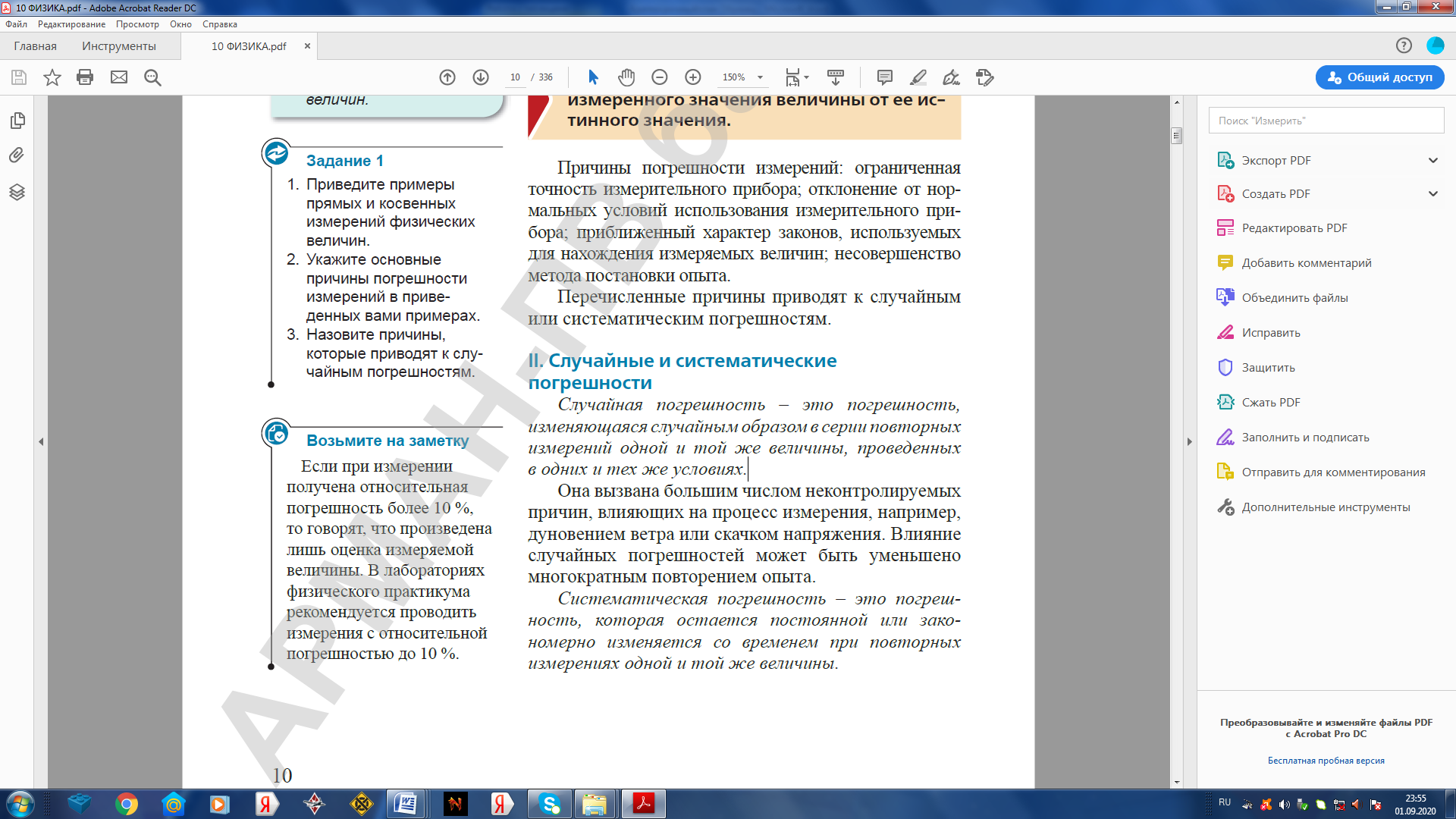 Абсолютная погрешность – среднее арифметическое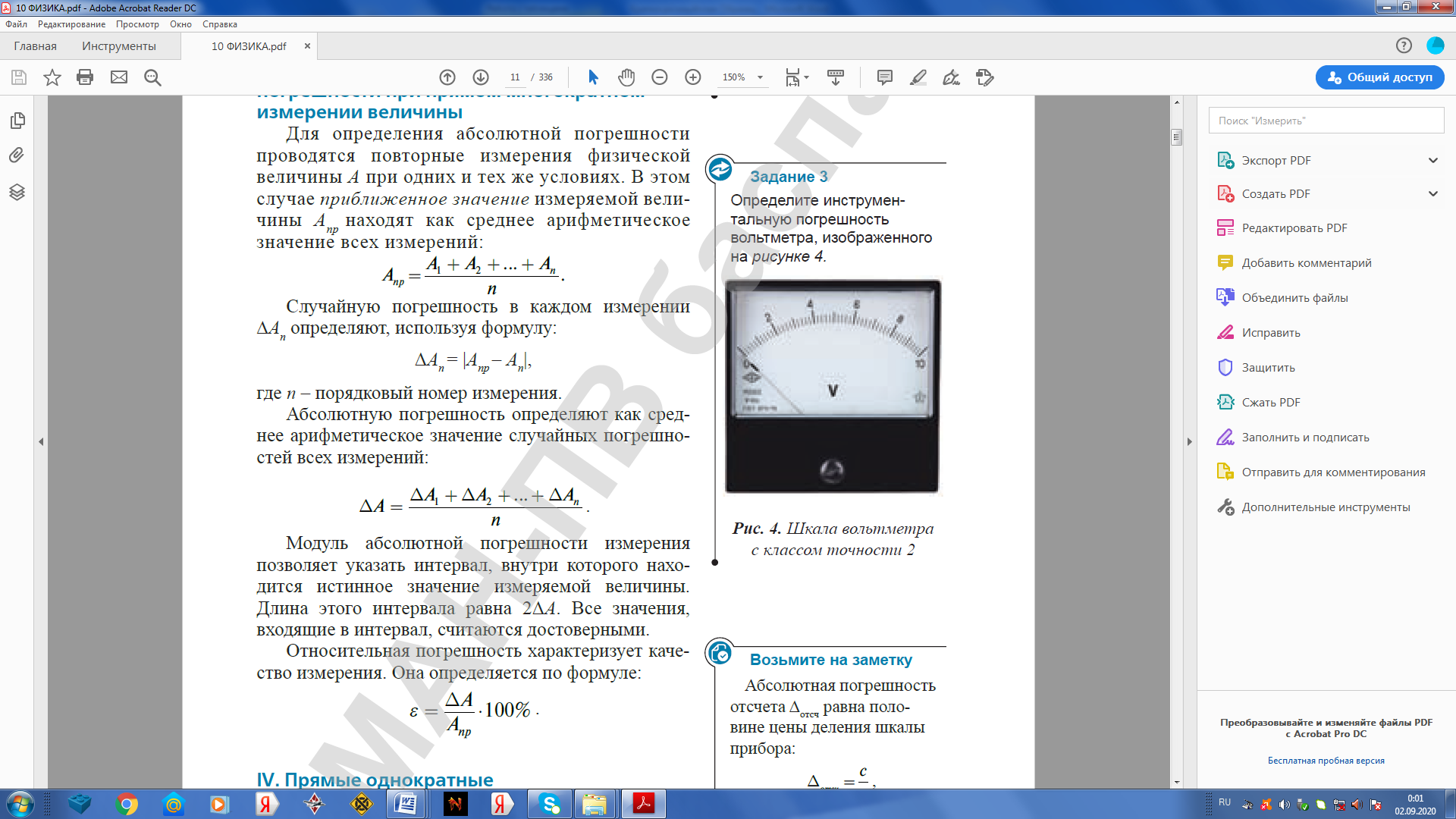 Работа с учебникомАбсолютная погрешность – среднее арифметическоеСоставление схемыПогрешностьРабота в тетрадиЗадание: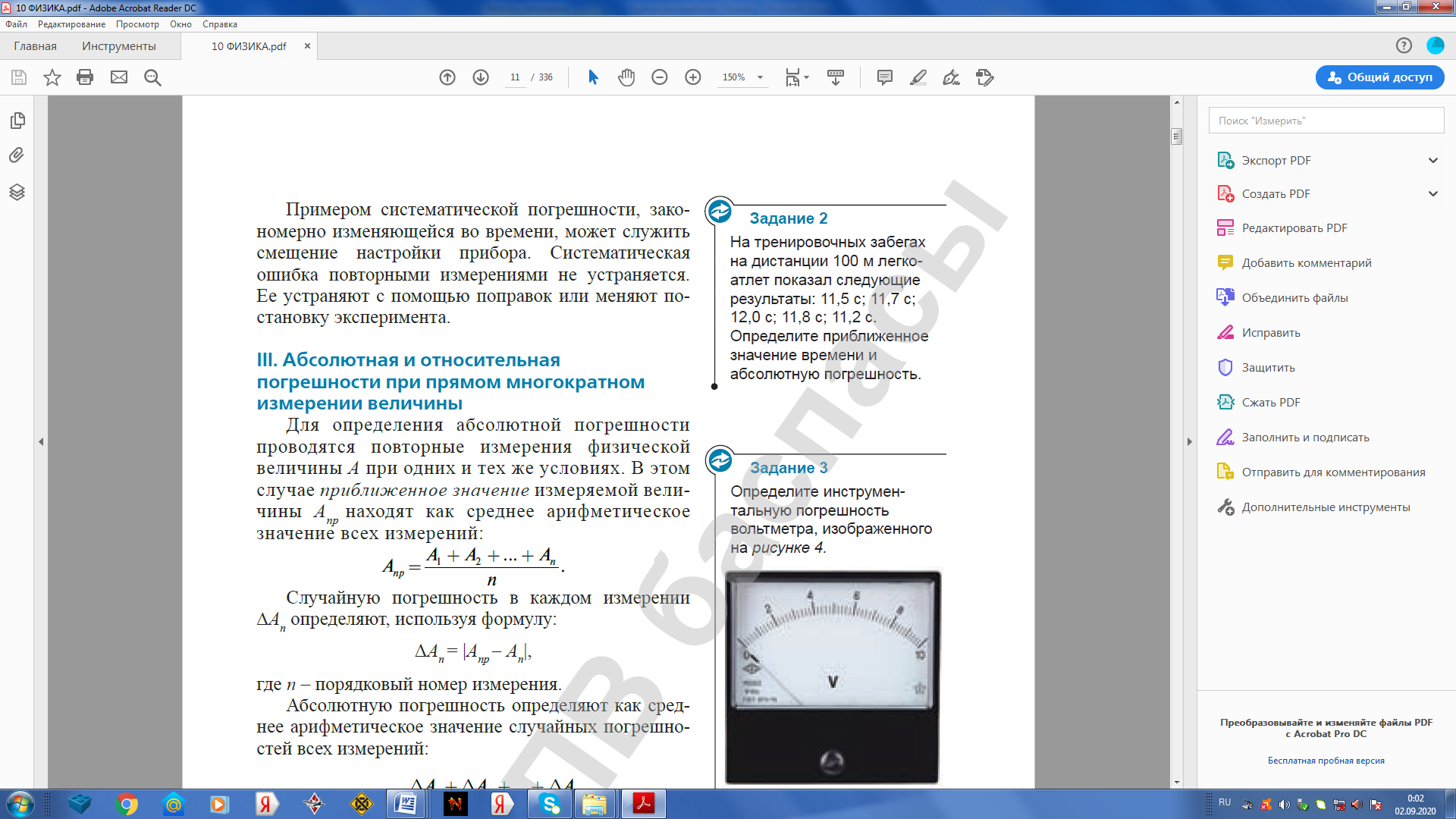 СерединаИндивидуальная работа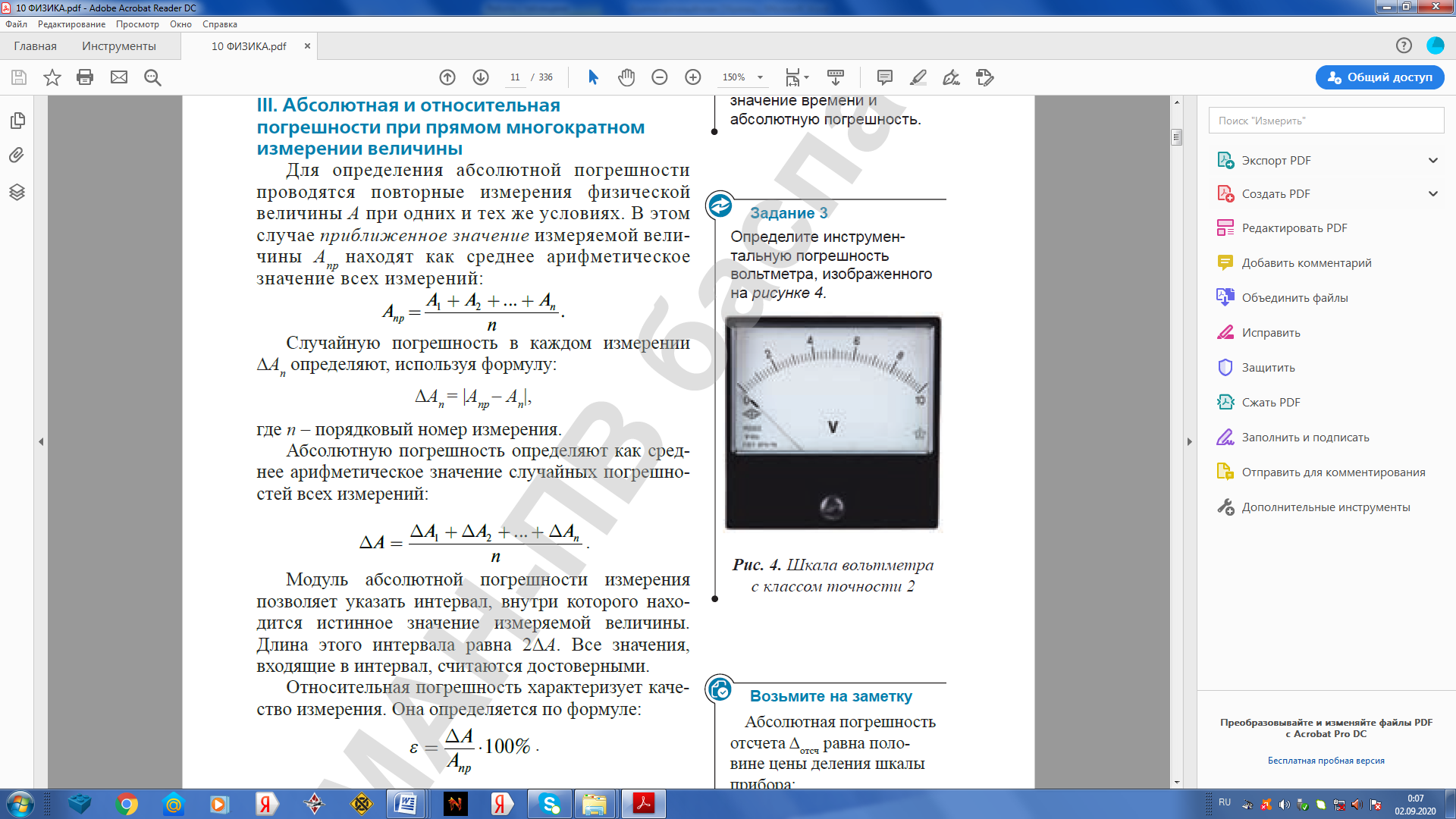 Индивидуальная работаКонецЭксперимент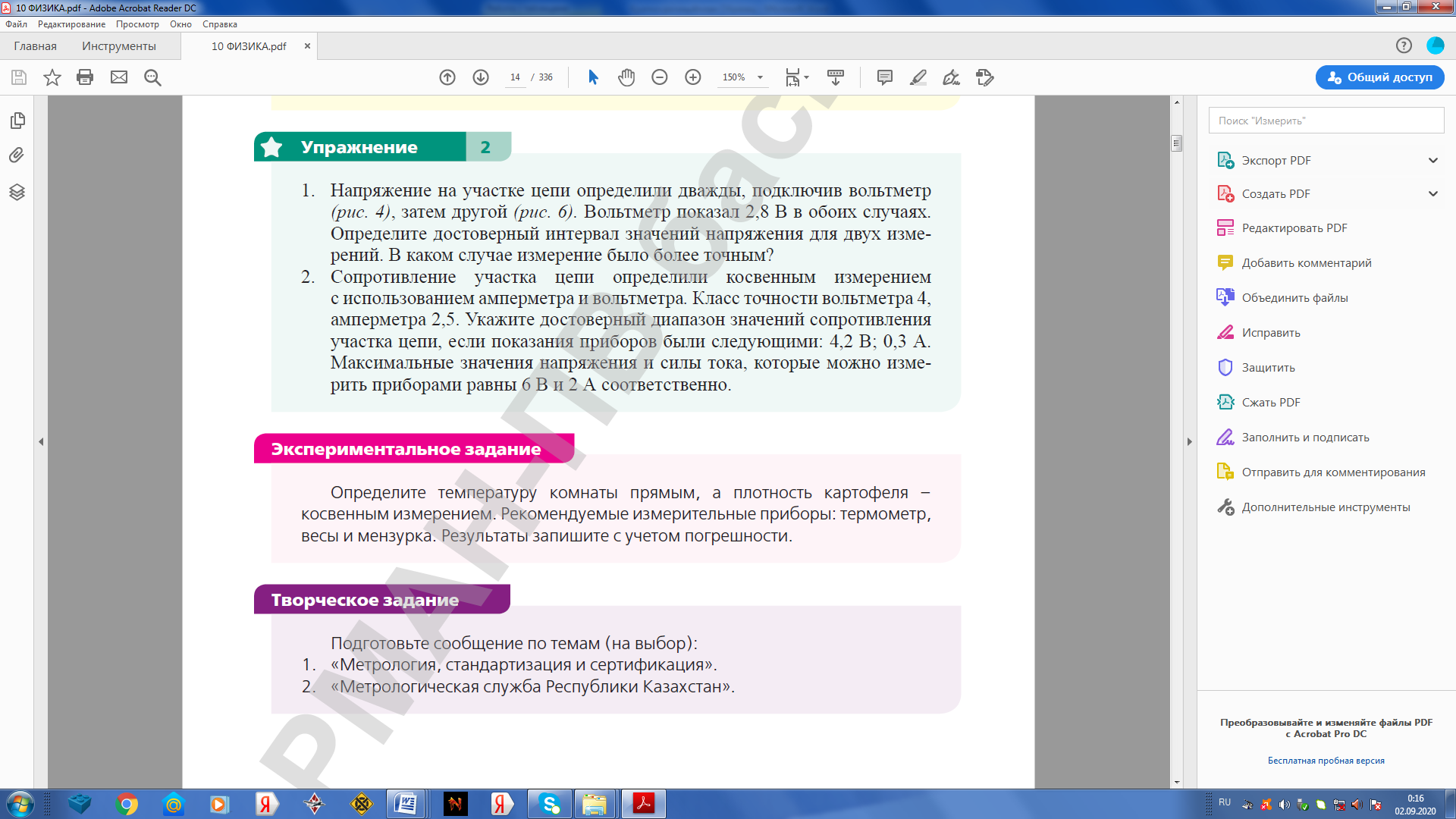 ЭкспериментУчащиеся выполняют эксперимент«Озвучивание»КонецРефлексияЯ приобрел…Я научился…У меня получилось…Я смог…Я попробую…Меня удивило…Урок дал мне для жизни…Мне захотелось…РефлексияЯ приобрел…Я научился…У меня получилось…Я смог…Я попробую…Меня удивило…Урок дал мне для жизни…Мне захотелось…